斯塔尔精细涂料（苏州）有限公司应用检测楼新建项目竣工环境保护验收监测报告表宏宇环验字[2019]第037号建设单位：斯塔尔精细涂料（苏州）有限公司编制单位：苏州宏宇环境检测有限公司2019年03月建设单位法人代表:	          （签字）编制单位法人代表:	          （签字）项 目 负 责 人：马维俊填    表   人：马维俊建设单位      （盖章）             编制单位      （盖章）电话: 13915504664                  电话: 0512-68361805 传真: /                            传真: 0512-68361607           邮编: 215151                       邮编: 215100地址: 苏州高新区永安路1号         地址: 中国江苏省苏州吴中                                   区珠江南路211号1幢6楼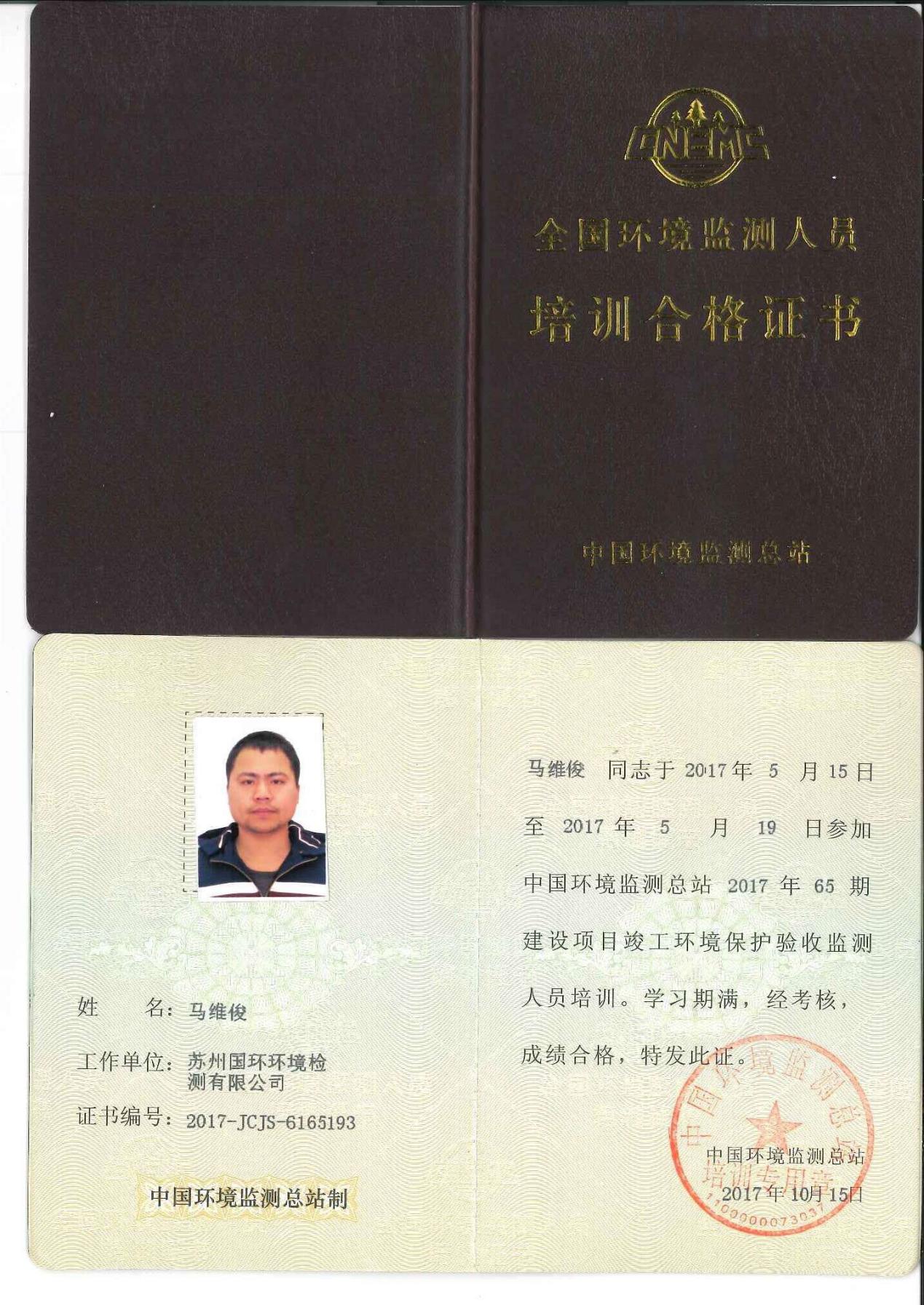 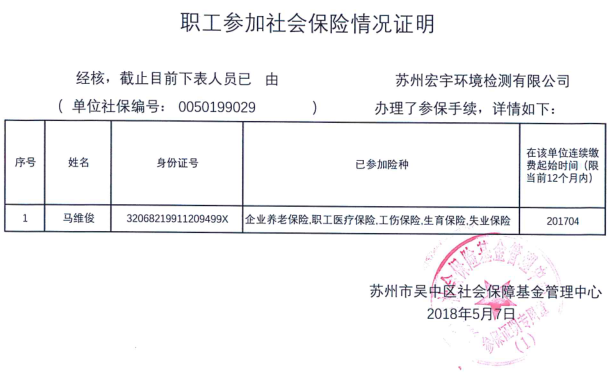 表一、建设项目情况和验收监测依据表二、工程建设内容表三、主要污染源、污染物处理和排放表四、建设项目环境影响报告表主要结论表五、验收监测质量保证及质量控制表六、验收监测内容表七、验收监测结果表八、验收监测结论建设项目名称斯塔尔精细涂料（苏州）有限公司应用检测楼新建项目斯塔尔精细涂料（苏州）有限公司应用检测楼新建项目斯塔尔精细涂料（苏州）有限公司应用检测楼新建项目斯塔尔精细涂料（苏州）有限公司应用检测楼新建项目斯塔尔精细涂料（苏州）有限公司应用检测楼新建项目建设单位名称斯塔尔精细涂料（苏州）有限公司斯塔尔精细涂料（苏州）有限公司斯塔尔精细涂料（苏州）有限公司斯塔尔精细涂料（苏州）有限公司斯塔尔精细涂料（苏州）有限公司建设项目性质新建√   改扩建   技改   迁建 新建√   改扩建   技改   迁建 新建√   改扩建   技改   迁建 新建√   改扩建   技改   迁建 新建√   改扩建   技改   迁建 建设地点苏州高新区永安路1号苏州高新区永安路1号苏州高新区永安路1号苏州高新区永安路1号苏州高新区永安路1号主要产品名称无无无无无设计生产能力主要对国内外水性涂料进行涂布试验、物性测试，不涉及工业生产，也无需实验试剂主要对国内外水性涂料进行涂布试验、物性测试，不涉及工业生产，也无需实验试剂主要对国内外水性涂料进行涂布试验、物性测试，不涉及工业生产，也无需实验试剂主要对国内外水性涂料进行涂布试验、物性测试，不涉及工业生产，也无需实验试剂主要对国内外水性涂料进行涂布试验、物性测试，不涉及工业生产，也无需实验试剂实际生产能力主要对国内外水性涂料进行涂布试验、物性测试，不涉及工业生产，也无需实验试剂主要对国内外水性涂料进行涂布试验、物性测试，不涉及工业生产，也无需实验试剂主要对国内外水性涂料进行涂布试验、物性测试，不涉及工业生产，也无需实验试剂主要对国内外水性涂料进行涂布试验、物性测试，不涉及工业生产，也无需实验试剂主要对国内外水性涂料进行涂布试验、物性测试，不涉及工业生产，也无需实验试剂建设项目环评时间2017年07月开工建设时间2017年10月2017年10月2017年10月调试时间2018年12月验收现场监测时间2019年01月15~16日2019年01月15~16日2019年01月15~16日环评报告表审批部门苏州高新区环境保护局环评报告表编制单位苏州市环科环保技术发展有限公司苏州市环科环保技术发展有限公司苏州市环科环保技术发展有限公司环保设施设计单位/环保设施施工单位///投资总概算2000万元环保投资总概算100万元比例5%实际总概算2000万元环保投资100万元比例5%验收监测依据(1)《中华人民共和国环境保护法》(2014年4月)；(2)《建设项目环境保护管理条例》(国务院令第253号，1998年11月；国务院令第682号，2017年07月修订)；(3)《建设项目竣工环境保护验收暂行办法》（国环规环评[2017]4号，2017年11月20日）(4)《江苏省排放污染物总量控制暂行规定》(江苏省政府[1992]第38号令，1992年1月)；(5)《江苏省排污口设置及规范化整治管理办法》(江苏省环境保护局，苏环控[97]122号，1997年9月)；(6)《关于加强建设项目竣工环境保护验收监测工作中污染事故防范环境管理检查工作的通知》(中国环境监测总站，总站验字[2005]188号文)；(7)《关于加强建设项目竣工环境保护验收监测工作的通知》(江苏省环境保护厅，苏环监[2006]2号，2006年8月)；(8)《关于进一步优化建设项目竣工环境保护验收监测（调查）相关工作的通知》（江苏省环境保护厅，苏环规[2015]3号，2015年10月10 日）；(1)《中华人民共和国环境保护法》(2014年4月)；(2)《建设项目环境保护管理条例》(国务院令第253号，1998年11月；国务院令第682号，2017年07月修订)；(3)《建设项目竣工环境保护验收暂行办法》（国环规环评[2017]4号，2017年11月20日）(4)《江苏省排放污染物总量控制暂行规定》(江苏省政府[1992]第38号令，1992年1月)；(5)《江苏省排污口设置及规范化整治管理办法》(江苏省环境保护局，苏环控[97]122号，1997年9月)；(6)《关于加强建设项目竣工环境保护验收监测工作中污染事故防范环境管理检查工作的通知》(中国环境监测总站，总站验字[2005]188号文)；(7)《关于加强建设项目竣工环境保护验收监测工作的通知》(江苏省环境保护厅，苏环监[2006]2号，2006年8月)；(8)《关于进一步优化建设项目竣工环境保护验收监测（调查）相关工作的通知》（江苏省环境保护厅，苏环规[2015]3号，2015年10月10 日）；(1)《中华人民共和国环境保护法》(2014年4月)；(2)《建设项目环境保护管理条例》(国务院令第253号，1998年11月；国务院令第682号，2017年07月修订)；(3)《建设项目竣工环境保护验收暂行办法》（国环规环评[2017]4号，2017年11月20日）(4)《江苏省排放污染物总量控制暂行规定》(江苏省政府[1992]第38号令，1992年1月)；(5)《江苏省排污口设置及规范化整治管理办法》(江苏省环境保护局，苏环控[97]122号，1997年9月)；(6)《关于加强建设项目竣工环境保护验收监测工作中污染事故防范环境管理检查工作的通知》(中国环境监测总站，总站验字[2005]188号文)；(7)《关于加强建设项目竣工环境保护验收监测工作的通知》(江苏省环境保护厅，苏环监[2006]2号，2006年8月)；(8)《关于进一步优化建设项目竣工环境保护验收监测（调查）相关工作的通知》（江苏省环境保护厅，苏环规[2015]3号，2015年10月10 日）；(1)《中华人民共和国环境保护法》(2014年4月)；(2)《建设项目环境保护管理条例》(国务院令第253号，1998年11月；国务院令第682号，2017年07月修订)；(3)《建设项目竣工环境保护验收暂行办法》（国环规环评[2017]4号，2017年11月20日）(4)《江苏省排放污染物总量控制暂行规定》(江苏省政府[1992]第38号令，1992年1月)；(5)《江苏省排污口设置及规范化整治管理办法》(江苏省环境保护局，苏环控[97]122号，1997年9月)；(6)《关于加强建设项目竣工环境保护验收监测工作中污染事故防范环境管理检查工作的通知》(中国环境监测总站，总站验字[2005]188号文)；(7)《关于加强建设项目竣工环境保护验收监测工作的通知》(江苏省环境保护厅，苏环监[2006]2号，2006年8月)；(8)《关于进一步优化建设项目竣工环境保护验收监测（调查）相关工作的通知》（江苏省环境保护厅，苏环规[2015]3号，2015年10月10 日）；(1)《中华人民共和国环境保护法》(2014年4月)；(2)《建设项目环境保护管理条例》(国务院令第253号，1998年11月；国务院令第682号，2017年07月修订)；(3)《建设项目竣工环境保护验收暂行办法》（国环规环评[2017]4号，2017年11月20日）(4)《江苏省排放污染物总量控制暂行规定》(江苏省政府[1992]第38号令，1992年1月)；(5)《江苏省排污口设置及规范化整治管理办法》(江苏省环境保护局，苏环控[97]122号，1997年9月)；(6)《关于加强建设项目竣工环境保护验收监测工作中污染事故防范环境管理检查工作的通知》(中国环境监测总站，总站验字[2005]188号文)；(7)《关于加强建设项目竣工环境保护验收监测工作的通知》(江苏省环境保护厅，苏环监[2006]2号，2006年8月)；(8)《关于进一步优化建设项目竣工环境保护验收监测（调查）相关工作的通知》（江苏省环境保护厅，苏环规[2015]3号，2015年10月10 日）；验收监测依据(9)《关于加强建设项目重大变动环评管理的通知》（江苏省环境保护厅，苏环办[2015]256号，2015年10月26日）；(10)《建设项目竣工环境保护验收技术指南 污染影响类》(2018年05月16日)；(11)《斯塔尔精细涂料（苏州）有限公司应用检测楼新建项目环境影响报告表》（苏州市环科环保技术发展有限公司，2017年07月）；(12)《关于对斯塔尔精细涂料（苏州）有限公司应用检测楼新建项目环境影响报告表的审批意见》（苏州高新区环境保护局，苏新环项[2017]165号，2017年08月10日）；(13)斯塔尔精细涂料（苏州）有限公司提供的其它相关资料。验收监测评价标准、标号、级别、限值1、废水排放标准表1-1 废水排放标准2、废气排放标准表1-2 废气排放标准验收监测评价标准、标号、级别、限值3、噪声排放标准表1-3 噪声排放标准4、总量控制指标表1-4 总量控制指标2.1 工程建设内容：斯塔尔精细涂料（苏州）有限公司位于苏州高新区永安路1号，为了更好地满足客户现场测试要求，决定投资2000万元在现有厂区内建设一幢应用测试楼，对现有涂料产品进行涂布试验、物性测试。2017年07月，苏州市环科环保技术发展有限公司编制完成《斯塔尔精细涂料（苏州）有限公司应用检测楼新建项目环境影响报告表》，于2017年08月10日通过苏州高新区环境保护局的审批（苏新环项[2017]165号）。受斯塔尔精细涂料（苏州）有限公司委托，2018年12月苏州宏宇环境检测有限公司组织人员对该项目进行现场踏勘，主要建设内容与环评申报基本一致，目前试验、测试能力已满足项目验收监测条件。本项目位于苏州高新区永安路1号，新建一幢应用测试楼，建筑面积1000m2，项目总投资2000万元，其中环保投资100万元，项目建成后主要对国内外水性涂料进行涂布试验、物性测试，不涉及工业生产，也无需实验试剂。项目共有员工12人，年工作200天，一班制，每班工作8小时，年工作1600小时。本项目不设置食堂和宿舍。本项目地理位置图见附图1；项目北侧为永安路，南侧为荣威制造，东侧为青花路，西侧为维德木业，周边概况图见附图2；主要分布为办公室、实验室、测试区域、储存间等，平面布置图见附图3；主要设备统计见表2-1、项目的主要产品方案见表2-2。表2-1 主要设备表续表2-1 主要设备表表2-2 主要产品方案 注：项目建成后主要对国内外水性涂料进行涂布试验、物性测试，不涉及工业生产，也无需实验试剂。2.2 项目检测产品及水平衡：本项目建成后主要对国内外水性涂料进行涂布试验、物性测试，不涉及工业生产，也无需实验试剂，项目检测产品见表2-3。表2-3 项目检测产品一览表本项目废水主要为清洗废水和生活污水。项目样品制备会残留部分涂料，需要新鲜水清洗，产生清洗废水。涂料为水性涂料，主要成分为聚酯树脂，不溶于水，清洗废水经厂内现有污水站絮凝沉淀后，排入市政污水管网。员工生活污水也进入厂内现有污水站预处理后经市政污水管网排入浒东污水处理厂处理。水量平衡图见图2-1。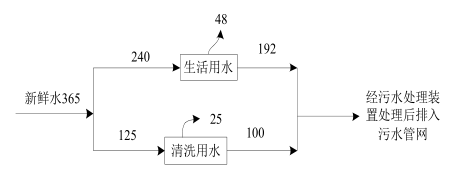 图2-1 本项目的水平衡图（t/a）2.3 变动影响分析专章：本项目变动情况见表2-4。表2-4 变动情况一览表2.4 主要工艺流程及产污环节（附处理工艺流程图，标出产污节点）：一、施工期工艺流程及产污环节见图2-2.1：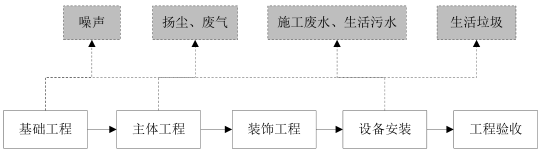 图2-2.1 施工期工艺流程及产污环节图施工期主要为场地平整、土石方工程、打桩、房屋结构施工、房屋装修等，验收监测期间，本项目所有工程均建设完成，随着施工期的结束，项目所产生的污染均已结束。经调查，施工期较好的落实了施工期环境保护措施，未受到环保方面的投诉和举报。本次验收的重点为项目营运期。二、营运期工艺流程及产污环节见图2-2.2：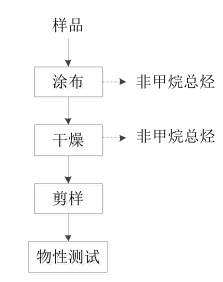 图2-2.2 营运期工艺流程及产污环节图【工艺流程说明】：通过涂布设备将涂层均匀的涂布于基材的表面，目前主要使用网纹涂布和线棒制备A3或A4 大小的样品。涂布好的样品在烘箱中，经过5min的烘烤，形成完整的涂层，起到保护和提高基材的性能，一般温度在120°C。干燥完成后将样品剪成小样放入设备中，直接进行耐磨、柔韧性、耐老化、温度/时间/湿度/UV、噪音测试等。涂布、干燥工序产生废气非甲烷总烃，测试后产生固废涂布样品。主要污染源、污染物处理和排放（附处理流程示意图，标出废水、废气、厂界噪声监测点位）3.1 废水本项目废水主要为清洗废水和生活污水。项目样品制备会残留部分涂料，需要新鲜水清洗，产生清洗废水。涂料为水性涂料，主要成分为聚酯树脂，不溶于水，主要污染物为COD、SS和石油类，经厂内现有污水站絮凝沉淀后，经市政污水管网排入浒东污水处理厂处理。员工生活污水主要污染物为COD、SS、NH3-N和TP，也进入厂内现有污水站预处理后经市政污水管网排入浒东污水处理厂处理。污水接管协议见附件6。本次验收对清洗废水排口、生活污水排口以及污水处理装置排口所排放废水的pH值和COD、SS、NH3-N、TP等的排放浓度进行监测，监测点位见图3-1。污水站废水处理工艺流程如下图3-2：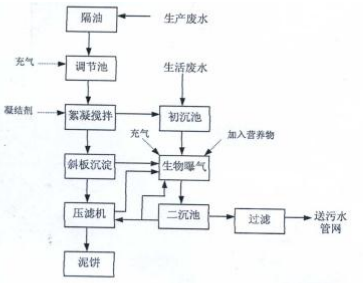 图3-2 废水处理工艺流程图3.1 废气本项目废气主要为样品制备过程中挥发的有机废气，以非甲烷总烃计，以非甲烷总烃计，有机废气经涂布工艺和干燥工艺上方集气装置收集后，经过活性炭吸附装置处理，尾气通过1#、2#两根8米高低矮排气筒排放。本项目有A、B、C共3个实验室，其中A、B实验室废气对应1#排气筒，C实验室废气对应2#排气筒。本次验收主要对非甲烷总烃的无组织排放浓度进行监测，监测点位见图7-1。3.3 噪声本项目主要声源为：小型试验设备和风机。经采取合理布局、隔声等措施，噪声源经厂房建筑物衰减后降噪。本次验收监测在厂界设置了4个噪声监测点位，监测点位见图7-2。3.4 固废本项目产生的固废主要为一般固废、危废废物和生活垃圾。一般固废为涂布样品，危险废物包括废涂料、污泥和废活性炭。废涂料、污泥和废活性炭委托苏州新区环保服务中心有限公司处理，涂布样品部分赠送给客户，部分企业自己留样。生活垃圾委托环卫部门清运。表3-1 固废产生及处理去向建设项目环境影响报告表主要结论及审批部门审批决定：4.1 建设项目环境影响报告表主要结论（1）废水本项目废水排入浒东污水处理厂进行处理是可行的，项目废水经污水厂处理达《太湖地区城镇污水处理厂及重点工业主要水污染物排放限值》（DB32/1072-2007）及《城镇污水处理厂污染物排放标准》（GB18918-2002）中的一级 A 标准后排放，预计对纳污水体水质影响较小。（2）废气本项目建成后的废气不会对外环境产生明显不良影响。（3）噪声本项目生产设备经采取隔声、减震、距离衰减等防治措施后，产生的噪声声源低，不会降低项目所在地原有声环境功能级别。（4）固废项目产生的废涂料、废活性炭、污泥委托有资质的单位处理，涂布样品作为小样赠予客户，生活垃圾由环卫部门清运，不会产生“二次污染”。综上所述，通过对项目所在地区的环境现状评价以及项目的环境影响分析，认为本项目完成本评价所提出的全部治理措施后，在营运期对周围环境的影响可控制在允许范围内，具有环境可行性。详见环评。4.2 审批部门审批决定见附件2。验收监测质量保证及质量控制：5.1监测分析方法验收监测期间，污染因子监测分析方法见表5-1。表5-1监测分析方法5.2监测仪器验收监测期间，采样分析设备见表5-2。表5-2监测分析设备续表5-2监测分析设备 注：仪器检定/校准日期以实际时间为准。5.3人员资质参加竣工验收监测采样和测试的人员，经考核合格并持证上岗；验收项目负责人、报告编制人、现场采样负责人均具有中国环境监测总站颁发的建设项目竣工环境保护验收监测人员合格证书。5.4水质监测分析过程中的质量保证和质量控制水样的采集、运输、保存、实验室分析和数据处理的全过程均按照《地表水和污水监测技术规范》(HJ/T91-2002)的要求进行。现场水样采集时，采集全程序空白样和10%现场密码平行样，根据具体检测项目添加保存剂冷藏保存。实验室分析时，带实验室空白样、实验室平行样和加标样一同分析。详见附件10检测报告。5.5气体监测分析过程中的质量保证和质量控制废气验收监测质量控制与质量保证按照《大气污染物无组织排放监测技术导则》（HJ/T 55-2000）中有关规定执行。现场气体样品采集时，采集全程序空白样，样品避光冷藏保存。详见附件10检测报告。5.6噪声监测分析过程中的质量保证和质量控制测量仪器和校准仪器定期检验合格，并在有效期内使用；每次测量前、后在测量现场进行声学校准，其前、后校准示值偏差小于0.5dB测量结果有效。验收监测内容：本项目验收监测内容见表6-1。表6-1 验收监测内容表验收监测期间生产工况记录：2019年01月15~16日对斯塔尔精细涂料（苏州）有限公司应用检测楼新建项目进行验收监测，监测期间该项目各项环保治理设施均处于运行状态；项目建成后主要对国内外水性涂料进行涂布试验、物性测试，不涉及工业生产，也无需实验试剂，无工况要求。验收监测结果：本项目废水监测结果见表7-2；无组织废气监测结果见表7-3；噪声监测结果见表7-4；污染物排放总量见表7-5。表7-2 废水监测结果续表7-2 废水监测结果续表7-2 废水监测结果表7-4 无组织废气监测结果表7-5 噪声监测结果表7-6 污染物排放总量注：废水污染物排放总量根据监测结果(即平均排放浓度)与年排水量计算，本项目废水与现有项目公用一套污水处理设施，混合排放，本次验收计算全厂排放总量。审批意见及落实情况：表7-7 审批意见及落实情况续表7-7 审批意见及落实情况验收监测结论：2019年01月15~16日验收监测期间，该项目已建成，主体工程和环保治理设施均处于正常运行状态，试验、测试能力满足建设项目竣工验收监测要求。验收监测期间监测结果如下：8.1 废水监测结果 本项目已按雨、污分流原则建设排水系统，清洗废水与生活污水经现有污水处理设施处理后经市政污水管网排入浒东污水处理厂处理。验收监测期间，本项目污水处理装置排放所排放废水的pH值、化学需氧量、悬浮物的排放浓度均符合《污水综合排放标准》(GB 8978-1996) 表4 三级标准；氨氮、总磷、石油类的排放浓度均符合《污水排入城镇下水道水质标准》(GB/T 31962-2015) 表1B级标准。8.2 废气监测结果本项目废气主要为样品制备过程中挥发的有机废气，以非甲烷总烃计，以非甲烷总烃计，有机废气经涂布工艺和干燥工艺上方集气装置收集后，经过活性炭吸附装置处理，尾气通过1#、2#两根8米高低矮排气筒排放。验收监测期间，本项目无组织废气非甲烷总烃的排放浓度均符合《大气污染物综合排放标准》（GB16297-1996）表2无组织排放限值。本项目已应用检测楼为边界起50米卫生防护距离内无环境敏感保护点。8.3 噪声监测结果在厂界四周外1m处各布1个测点，验收监测期间，本项目无夜间生产作业，各监测点位昼间厂界环境噪声均符合《工业企业厂界环境噪声排放标准》（GB12348-2008）3类标准。8.4 固废处理处置情况本项目根据“减量化、资源化、无害化”原则，落实了各类污染物的收集、处置及综合利用。营运期本项目产生的固废主要为：一般固废、危废废物和生活垃圾。一般固废为涂布样品，危险废物包括废涂料、污泥和废活性炭。验收监测期间，废涂料、污泥和废活性炭委托苏州新区环保服务中心有限公司处理，涂布样品部分赠送给客户，部分企业自己留样。生活垃圾委托环卫部门清运。8.5 总量本项目废水的排水量和各污染因子排放量均符合环评设计总量控制指标要求。8.6 建议和要求1、提高环保意识，加强环保知识培训，建设文明环保的企业。2、制定日常环境检测计划，比如委托第三方环境检测机构对本项目排污情况进行年度检测。3、定期维护废气处理设施，保证处理效率，使废气达标排放。4、及时与有资质单位签订废活性炭处理协议，妥善管理，避免造成二次污染。